2021. 12.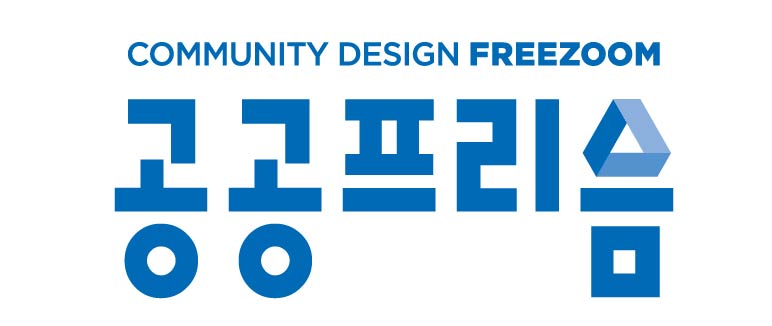 - 목 차 -Ⅰ. 사업안내	21. 사업개요	22. 제안범위	33. 제안 공모 일정	4Ⅱ. 제안서 평가에 관한 사항	51. 제안서 평가위원회 개최	52. 제안서 평가 기준	6Ⅲ. 성과품 작성 및 납품	81. 일반사항	82. 성과품의 납품	8Ⅳ. 구비서류	9Ⅴ. 첨부	101. 사업개요   가. 용 역 명 : 나의 동네 생활, ㅌㅌㅌ센터 디자인 및 사업공간 리뉴얼 용역  나. 사업위치 : 부산광역시 사상구 대동로 159번길 107-9,ㅌㅌㅌ센터 일대  다. 사업기간 : 2022년 01월 ~ 2022년 10월  라. 추정금액 : 총 금액 85,000,000원 (부가세 및 일체 비용 포함)    ※ 추정가격은 기획·디자인, 설계비, 시공비, 부가세 등 모든 제비용을         포함한 것으로 별도 금액을 추가 요청할 수 없음.    ※ 제안된 금액은 일부 디자인 변경이 있는 경우에 추가할 수 없으며,         최초 제안된 금액 산정에 오류가 있는 경우에는 제안자가 책임짐.    ※ 발주기관의 사정에 따라 사업규모 및 내용은 변경될 수 있음.    ※ 계약 후 발주기관의 내역 검토 결과, 낙찰자의 금액 산정에 오류가         있는 경우 감액할 수 있음.  마. 사업내용   ○ ㅌㅌㅌ센터 외부벽면 및 컬러패턴 디자인 설치   ○ ㅌㅌㅌ센터 입구 상징 조형물 제작   ○ 에코/행복센터 내부공간 브랜딩 디자인 시공   ○ 센터 안내를 위한 마을 공공미술 및 서비스 디자인   ○ 에코센터 로컬샵, 플리마켓 매대   ○ 기타   ※ 사업내용은 사업진행에 따라 변경될 수 있음  바. 입찰방법 : 제한경쟁입찰(심사평가 후, 협상에 의거 1개 업체 선정)   ※ 유찰 시 수의계약을 진행할 수 있음2. 제안범위   가. 나의 동네생활, ㅌㅌㅌ센터의 통합브랜딩을 반영한 공간 조성   ○ 주변경관과 어우러지는 창의적이고 예술적인 디자인 개발 및 제작 설치 계획   ○ 기타사항은 세종시 공공디자인 조례에 있는 부분에 따름  나. 조형물 시공에 따른 계획    ○ 설치 시 내구성 있는 공법 및 자재 선정   ○ 사용자재 등에 대하여 설치비 및 유지관리비 고려한 경제성 검토   ○ 조형물 설치에 따른 관련 규정 적합성 검토  다. 사후유지관리 계획 등    ○ 시설물 유지보수 및 관리의 용이성   라. 추가 제안사항     ○ 위 항목에 제시되지 않은 기타 내용을 기술    ○ 제안사의 아이디어, 기술, 업무지원 등의 추가, 제안사항 기술 3. 제안공모 일정※ 상기 일정의 경우, 당사 일정에 따라 추후 변경이 될 수 있습니다.1. 제안서 평가위원회 개최  가. 제안서 평가   1) 일    자 : 추후 개별 통보   2) 시    간 : 추후 개별 통보   3) 장    소 : 공공프리즘 (서울특별시 마포구 독막로 88, 4층)   4) 평가대상 : 기한 내에 유효한 제안서를 제출한 업체    ※ 발주기관의 사정으로 일정, 장소 등이 변경될 수 있으며, 이 경우    개별 유선 통보하고, 이에 대한 이의를 제기할 수 없음.  나. 평가위원회 구성   1) 관련분야 전문가를 중심으로 한 기술평가위원회를 구성, 평가기준에 의거 입찰참가자 과업수행 제안서(제안서 발표 포함) 평가 후, 선정   2) 평가위원의 명단 및 심사결과는 공개하지 아니하며, 제안업체는 평가방법 및 평가결과에 대하여 어떠한 이의도 제기할 수 없음  다. 참가업체 제안 설명 (PDF 발표)   1) 참가업체는 평가위원회에서 PDF 자료로 제안내용의 설명을 실시함.   2) 발표자료는 제안서 접수 시 USB에 담긴 파일로 하며, 발표시 회사 이름 및 PDF 파일에 회사 이름이 기입되지 않도록 하여야 함    3) 제안 설명은 참가업체의 대표 및 디자인/시공책임자(추후 사업책임자 변경 불가)가 실시하며, 질문에 대한 답변은 참가업체의 관련자가 할 수 있음   4) 제안 설명 순서는 당일 추첨해서 순번을 정하기로 함   5) 제안 설명을 실시하지 않는 업체는 평가 대상에서 제외함2. 제안서 평가 기준  가. 평가사항   1) (제안서 평가방법) 기술능력평가(100점)    ① 기술능력평가 : (100점)      - 정성적평가(90점) : 사업계획 제안서 및 발표에 대해 평가위원회에서 평가     - 정량적평가(10점) : 사업수행능력 제안서에 대해 사업부서에서 항목별 평가     ※ 평가위원 평가점수 중, 평가요소별 최고점수 1개와 최저점수 1개를          제외한 나머지 점수를 평균하여 산출    - 입찰가격평가 : 협상에 의한 계약체결기준   2) 평가항목 및 배점기준    ※ 정성적 평가 점수는 최고점수와 최저점수를 각 1개씩 제외한 나머         지 점수를 산술평균한 점수로 한다. (소수점 셋째자리에서 반올림)   3) 사업수행능력평가 : 10점      ① 실적건수     ② 공사금액        ※ 실적증명서 제출한 경우만 인정   4) 사업계획 평가 : 90점  나. 협상대상자 선정   1) 제안서 평가결과가 70점 이상인 자를 당선 적격자로 선정   2) 협상 순위는 협상적격자 중 고득점 순에 의하여 결정하되, 최종적으        로 업체를 선정함에 있어 점수가 동일한 경우     ○ 기술능력평가 점수가 높은 제안자를 선순위자로 한다.     ○ 기술능력평가 점수도 동일한 경우에는 추첨에 의한다.   3) 합산점수가 70점 이상인 자가 없는 경우에는 유찰된 것으로 처리하고 재공고 입찰에 부칠 수 있다. 1. 일반사항  가. 모든 성과품은 발주기관의 승인을 득한 후 실시한다.2. 성과품의 납품  가. 용역수행자는 계약 완료일까지 발주기관의 최종 확인을 거친 후 그 성과        품을 납품하여야 하며, 성과품의 범위는 완성된 최종 성과물을 기준        으로 작성하여야 한다.  나. 성과품의 범위   1) 완료보고서(시공 전, 후 사진 포함) 2부   2) 시방서    3) USB (완료보고서 및 사진, 시방서 수록)[서식1][서식2] [서식3] 위    임    장○ 소        속 : ○ 주        소 :○ 대리인  성명 : ○ 연   락   처 :○ 생 년 월 일 :위 사람을 본인의 대리인으로 정하여 공공프리즘에서 시행하는     나의 동네생활, ㅌㅌㅌ센터 디자인 및 사업공간 리뉴얼 용역 공모에 관련된모든 권한을 위임합니다.2022.     .     .					업 체 명 : 					주    소 :					대 표 자 :               (인)공공프리즘 귀하------------------------------<절취선>------------------------------재 직 증 명 서위와 같이 당사에 재직 중임을 증명합니다.2022.    .    .					업 체 명 : 					주    소 : 					대 표 자 :            (인)공공프리즘 귀하[서식1] 사업 수행 실적 현황 (최근 5년간)   ○ 현재 수행중인 업무도 포함하여 연도순으로 기재하며, 공고일 기준 최근 5년간 국가 또는 지방자치단체, 정부투자기관 및 공공기관, 민간에서 시행한 당해 사업과 같거나 유사한 사업수행 실적을 기재바람.   ○ 실적증명 등의 증빙자료 첨부[공공기관(발주처) 또는 엔지니어링협회 등이 발급한 실적증명서, 이외 실적을 확인할 수 있는 공문, 계약서, 세금계산서 등][서식2] 제 안 요 청 서사 업 명나의 동네생활, ㅌㅌㅌ센터 디자인 및 사업공간 리뉴얼 용역주관기관공공프리즘Ⅰ사업안내구 분추   진   일   정비    고입찰공고2021.12.22.(수) ~ 12.29.(수)(7일간)◼신한금융희망재단 홈페이지(https://www.shinhanfoundation.or.kr/)신청서 및 제안서 접수2021.12.29(수) PM 17:00까지◼ 접수장소 : 공공프리즘   (서울특별시 마포구 독막로 88, 4층)◼ 접수방법 : 직접 방문 (우편접수 불가)제안서 평가 추후 개별 통보 ◼ 장소 : 공공프리즘   (서울특별시 마포구 독막로 88, 4층)◼ 평가 : 제안서 평가 위원회협상 적격자 통보 추후 개별 통보 ◼ 우선 협상 대상자 서면 통보협상기한추후 알림◼ 협상 개시일로부터 15~20일 이내계약체결추후 알림◼ 협상 개시일로부터 15~20일 이내Ⅱ제안서 평가에 관한 사항구분구분평가항목배점비고기술능력평가(100점)정량적 평가(사업수행능력)10점 사업 수행 건수 5계약담당자기술능력평가(100점)정량적 평가(사업수행능력)10점 사업 수행 금액5계약담당자기술능력평가(100점)정성적 평가(사업계획능력)90점 사업 이해도20평가위원기술능력평가(100점)정성적 평가(사업계획능력)90점 침산추월 공간 이해도15평가위원기술능력평가(100점)정성적 평가(사업계획능력)90점 침산추월 브랜딩 활용도20평가위원기술능력평가(100점)정성적 평가(사업계획능력)90점 주변 경관을 고려한 디자인 차별화15평가위원기술능력평가(100점)정성적 평가(사업계획능력)90점 제안사 사업 수행 사례(필수)20평가위원계계계100구분9건 이상7건5건4건3건배점54321구분 5억 이상3억 이상1억 이상5천만원 이상3천만원 이상배점54321평가항목평가요소배점사업이해도사업의 목적 및 방향과의 부합성사업범위 현황 및 기존 건물·조형물과의 연계성계획의 전문성 및 현실 구현성, 사업완료 능력20 ㅌㅌㅌ센터 공간 이해도ㅌㅌㅌ센터의 현 상황을 고려한 조성계획전체적인 조화 및 안정성디자인 창의성 및 예술성15 ㅌㅌㅌ센터 브랜딩 활용도ㅌㅌㅌ센터 브랜딩 디자인 활용도ㅌㅌㅌ센터의 톤앤매너 유지20주변 경관을 고려한 디자인 차별화주변 경관과의 조화사업 대상지의 특성을 살린 차별화된 디자인15제안사 사업 수행 사례유사사업 내용결과물20Ⅵ성과품 작성 및 납품Ⅶ구비서류구분구분비고입찰참가등록서류입찰 참가신청서1부입찰참가등록서류사업자등록증 사본1부입찰참가등록서류법인등기부등본 또는 대표자 주민등록등본1부입찰참가등록서류인감증명서1부입찰참가등록서류개인정보 수집·이용·제공 동의서1부입찰참가등록서류위임장 및 재직증명서 (대리인 등록 시)각 1부제안서제출서류제안서5부제안서제출서류사업수행 실적 현황1부제안서제출서류가격입찰서1부제안서제출서류USB1점Ⅷ첨부첨부 1. 등록서류 양식1. 입찰참가신청서서식 제 1호2. 개인정보 수집·이용·제공 동의서서식 제 2호3. 위임장 및 재직증명서서식 제 3호첨부 2. 제출서류 양식1. 사업수행 실적 현황서식 제 4호2. 가격입찰서서식 제 5호첨부 1등록서류 양식입 찰 참 가 신 청 서 * 아래 사항 중 해당되는 경우에는 기재하시기 바랍니다.입 찰 참 가 신 청 서 * 아래 사항 중 해당되는 경우에는 기재하시기 바랍니다.입 찰 참 가 신 청 서 * 아래 사항 중 해당되는 경우에는 기재하시기 바랍니다.입 찰 참 가 신 청 서 * 아래 사항 중 해당되는 경우에는 기재하시기 바랍니다.입 찰 참 가 신 청 서 * 아래 사항 중 해당되는 경우에는 기재하시기 바랍니다.신청인상호 또는 법인명칭법 인 등 록 번 호신청인주            소전 화 번 호입 찰 건 명입 찰 건 명나의 동네 생활, ㅌㅌㅌ센터 디자인 및 사업공간 리뉴얼 용역 공고나의 동네 생활, ㅌㅌㅌ센터 디자인 및 사업공간 리뉴얼 용역 공고나의 동네 생활, ㅌㅌㅌ센터 디자인 및 사업공간 리뉴얼 용역 공고입찰보증금납부면제 및지 급 확 약○ 본인은 계약관이 입찰보증금 납부의 필요성이 있다고 결정한 경우에는   입찰금액의 100분의 5 이상의 입찰보증금을 납부할 것을 확약합니다.○ 본인은 계약관이 입찰보증금 납부의 필요성이 있다고 결정한 경우에는   입찰금액의 100분의 5 이상의 입찰보증금을 납부할 것을 확약합니다.○ 본인은 계약관이 입찰보증금 납부의 필요성이 있다고 결정한 경우에는   입찰금액의 100분의 5 이상의 입찰보증금을 납부할 것을 확약합니다.대리인․사용   인감  본 입찰에 관한 일체의 권한을 다음의 자에게   위임합니다.  성        명 :   연   락   처 :   생 년 월 일  :  본 입찰에 관한 일체의 권한을 다음의 자에게   위임합니다.  성        명 :   연   락   처 :   생 년 월 일  : 본 입찰에 사용할 인감을 다음과 같이 신고합니다. 사용인감 :                󰄫 본 입찰에 사용할 인감을 다음과 같이 신고합니다. 사용인감 :                󰄫  본인은 위의 번호로 공고(지명통지)한 귀 기관의 제한경쟁입찰에 참가하고자 귀 사에서 정한 공고내용과 제안요청서 내용을 모두 승낙하고 붙임서류를 첨부하여 입찰참가신청을 합니다.  붙임서류 : 공고에 의해 정해진 서류2022 년     월     일                                                신 청 인 :            󰄫  공공프리즘 귀하  본인은 위의 번호로 공고(지명통지)한 귀 기관의 제한경쟁입찰에 참가하고자 귀 사에서 정한 공고내용과 제안요청서 내용을 모두 승낙하고 붙임서류를 첨부하여 입찰참가신청을 합니다.  붙임서류 : 공고에 의해 정해진 서류2022 년     월     일                                                신 청 인 :            󰄫  공공프리즘 귀하  본인은 위의 번호로 공고(지명통지)한 귀 기관의 제한경쟁입찰에 참가하고자 귀 사에서 정한 공고내용과 제안요청서 내용을 모두 승낙하고 붙임서류를 첨부하여 입찰참가신청을 합니다.  붙임서류 : 공고에 의해 정해진 서류2022 년     월     일                                                신 청 인 :            󰄫  공공프리즘 귀하  본인은 위의 번호로 공고(지명통지)한 귀 기관의 제한경쟁입찰에 참가하고자 귀 사에서 정한 공고내용과 제안요청서 내용을 모두 승낙하고 붙임서류를 첨부하여 입찰참가신청을 합니다.  붙임서류 : 공고에 의해 정해진 서류2022 년     월     일                                                신 청 인 :            󰄫  공공프리즘 귀하  본인은 위의 번호로 공고(지명통지)한 귀 기관의 제한경쟁입찰에 참가하고자 귀 사에서 정한 공고내용과 제안요청서 내용을 모두 승낙하고 붙임서류를 첨부하여 입찰참가신청을 합니다.  붙임서류 : 공고에 의해 정해진 서류2022 년     월     일                                                신 청 인 :            󰄫  공공프리즘 귀하개인정보 수집·이용·제공 동의서 (입찰용)개인정보 수집·이용·제공 동의서 (입찰용)개인정보 수집·이용·제공 동의서 (입찰용)개인정보 수집·이용·제공 동의서 (입찰용)개인정보 수집·이용·제공 동의서 (입찰용) ㈜공공프리즘은 본인의 개인정보를 수집,이용하거나 제 3자에게 제공하고자 하는 경우에는 [개인정보보호범]에 따라 본인의 동의를 얻어야 합니다. 이에 본인은 ㈜공공프리즘이 아래의 내용과 같이 본인의 개인정보를 수집,이용 또는 제공하는 것에 동의합니다. ㈜공공프리즘은 본인의 개인정보를 수집,이용하거나 제 3자에게 제공하고자 하는 경우에는 [개인정보보호범]에 따라 본인의 동의를 얻어야 합니다. 이에 본인은 ㈜공공프리즘이 아래의 내용과 같이 본인의 개인정보를 수집,이용 또는 제공하는 것에 동의합니다. ㈜공공프리즘은 본인의 개인정보를 수집,이용하거나 제 3자에게 제공하고자 하는 경우에는 [개인정보보호범]에 따라 본인의 동의를 얻어야 합니다. 이에 본인은 ㈜공공프리즘이 아래의 내용과 같이 본인의 개인정보를 수집,이용 또는 제공하는 것에 동의합니다. ㈜공공프리즘은 본인의 개인정보를 수집,이용하거나 제 3자에게 제공하고자 하는 경우에는 [개인정보보호범]에 따라 본인의 동의를 얻어야 합니다. 이에 본인은 ㈜공공프리즘이 아래의 내용과 같이 본인의 개인정보를 수집,이용 또는 제공하는 것에 동의합니다. ㈜공공프리즘은 본인의 개인정보를 수집,이용하거나 제 3자에게 제공하고자 하는 경우에는 [개인정보보호범]에 따라 본인의 동의를 얻어야 합니다. 이에 본인은 ㈜공공프리즘이 아래의 내용과 같이 본인의 개인정보를 수집,이용 또는 제공하는 것에 동의합니다. 1. 개인정보의 수집,이용에 관한 사항 1. 개인정보의 수집,이용에 관한 사항 1. 개인정보의 수집,이용에 관한 사항 1. 개인정보의 수집,이용에 관한 사항 1. 개인정보의 수집,이용에 관한 사항수집,이용 목적입찰참가당사자 본인 신원확인을 위한 제반서류 접수입찰참가당사자 본인 신원확인을 위한 제반서류 접수입찰참가당사자 본인 신원확인을 위한 제반서류 접수입찰참가당사자 본인 신원확인을 위한 제반서류 접수수집,이용 항목 (성명) (성명) (전화번호) (전화번호)수집,이용 항목 (주소) (주소) (생년월일) (생년월일)보유,이용기간 위 개인정보는 수집,이용에 관한 동의일로부터 5년까지 위 이용 목적을 위하여 보유, 이용됩니다. 단, 5년 이후에는 위에 기재된 이용 목적과 관련된 분쟁해결, 민원처리,  법령상 의무이행만을 위하여 보유,이용됩니다. 위 개인정보는 수집,이용에 관한 동의일로부터 5년까지 위 이용 목적을 위하여 보유, 이용됩니다. 단, 5년 이후에는 위에 기재된 이용 목적과 관련된 분쟁해결, 민원처리,  법령상 의무이행만을 위하여 보유,이용됩니다. 위 개인정보는 수집,이용에 관한 동의일로부터 5년까지 위 이용 목적을 위하여 보유, 이용됩니다. 단, 5년 이후에는 위에 기재된 이용 목적과 관련된 분쟁해결, 민원처리,  법령상 의무이행만을 위하여 보유,이용됩니다. 위 개인정보는 수집,이용에 관한 동의일로부터 5년까지 위 이용 목적을 위하여 보유, 이용됩니다. 단, 5년 이후에는 위에 기재된 이용 목적과 관련된 분쟁해결, 민원처리,  법령상 의무이행만을 위하여 보유,이용됩니다.동의를 거부할 권리 및 그에 따른 불이익의 내용 위 개인정보 수집,이용에 관한 동의는 입찰업무의 처리를 위하여 필수적이므로,  위 사항에 동의하셔야만 가능합니다.  위 개인정보 수집,이용에 관한 동의는 입찰업무의 처리를 위하여 필수적이므로,  위 사항에 동의하셔야만 가능합니다.  위 개인정보 수집,이용에 관한 동의는 입찰업무의 처리를 위하여 필수적이므로,  위 사항에 동의하셔야만 가능합니다.  위 개인정보 수집,이용에 관한 동의는 입찰업무의 처리를 위하여 필수적이므로,  위 사항에 동의하셔야만 가능합니다.  2. 개인정보의 제 3자 제공에 관한 사항 2. 개인정보의 제 3자 제공에 관한 사항 2. 개인정보의 제 3자 제공에 관한 사항 2. 개인정보의 제 3자 제공에 관한 사항 2. 개인정보의 제 3자 제공에 관한 사항제공받는자제공받는자제공받는 자의 이용목적제공받는 자의 이용목적제공할 개인정보의 항목㈜공공프리즘, 신한금융희망재단,신한은행, 부산시, 국토부㈜공공프리즘, 신한금융희망재단,신한은행, 부산시, 국토부본인 확인본인 확인성명, 연락처, 전화번호, 생년월일제공받는 자의개인정보보유,이용기간 개인정보는 제공된 날로부터 동의 철회시 또는 제공된 목적을 달성할 때까지 보유,이용됩니다.  동의 철회 또는 제공된 목적 달성 후에는 위에 기재된 이용 목적과 관련된 사고 조사,  분쟁해결, 민원처리, 법령상 의무이행 등을 위하여 필요한 범위 내에서만 보유, 이용됩니다. 개인정보는 제공된 날로부터 동의 철회시 또는 제공된 목적을 달성할 때까지 보유,이용됩니다.  동의 철회 또는 제공된 목적 달성 후에는 위에 기재된 이용 목적과 관련된 사고 조사,  분쟁해결, 민원처리, 법령상 의무이행 등을 위하여 필요한 범위 내에서만 보유, 이용됩니다. 개인정보는 제공된 날로부터 동의 철회시 또는 제공된 목적을 달성할 때까지 보유,이용됩니다.  동의 철회 또는 제공된 목적 달성 후에는 위에 기재된 이용 목적과 관련된 사고 조사,  분쟁해결, 민원처리, 법령상 의무이행 등을 위하여 필요한 범위 내에서만 보유, 이용됩니다. 개인정보는 제공된 날로부터 동의 철회시 또는 제공된 목적을 달성할 때까지 보유,이용됩니다.  동의 철회 또는 제공된 목적 달성 후에는 위에 기재된 이용 목적과 관련된 사고 조사,  분쟁해결, 민원처리, 법령상 의무이행 등을 위하여 필요한 범위 내에서만 보유, 이용됩니다.동의를 거부할 권리 및 그에 따른 불이익의 내용 고유식별정보의 수집,이용에 관한 동의는 입찰업무의 처리업무를 위하여 필수적이므로, 위 사항에 동의하셔야만 가능합니다. 고유식별정보의 수집,이용에 관한 동의는 입찰업무의 처리업무를 위하여 필수적이므로, 위 사항에 동의하셔야만 가능합니다. 고유식별정보의 수집,이용에 관한 동의는 입찰업무의 처리업무를 위하여 필수적이므로, 위 사항에 동의하셔야만 가능합니다. 고유식별정보의 수집,이용에 관한 동의는 입찰업무의 처리업무를 위하여 필수적이므로, 위 사항에 동의하셔야만 가능합니다.   본인은 위 내용을 모두 확인하였으며, 위와 같이 개인정보를 제공하는 것에 동의합니다.2022 년     월     일                                                신 청 인 :            󰄫공공프리즘 귀하   본인은 위 내용을 모두 확인하였으며, 위와 같이 개인정보를 제공하는 것에 동의합니다.2022 년     월     일                                                신 청 인 :            󰄫공공프리즘 귀하   본인은 위 내용을 모두 확인하였으며, 위와 같이 개인정보를 제공하는 것에 동의합니다.2022 년     월     일                                                신 청 인 :            󰄫공공프리즘 귀하   본인은 위 내용을 모두 확인하였으며, 위와 같이 개인정보를 제공하는 것에 동의합니다.2022 년     월     일                                                신 청 인 :            󰄫공공프리즘 귀하   본인은 위 내용을 모두 확인하였으며, 위와 같이 개인정보를 제공하는 것에 동의합니다.2022 년     월     일                                                신 청 인 :            󰄫공공프리즘 귀하성     명생 년 월 일소     속부 서 / 직 위/주     소재직기간첨부 2제출서류 양식사  업  명사업기간계약금액발주처발주부서비  고합 계(   )건(      )백만원가 격 입 찰 서가 격 입 찰 서가 격 입 찰 서가 격 입 찰 서가 격 입 찰 서신청인상호 또는 법인명칭법 인 등 록 번 호신청인주            소전 화 번 호입 찰 건 명입 찰 건 명나의 동네생활, ㅌㅌㅌ센터 디자인 및 사업공간 리뉴얼 용역나의 동네생활, ㅌㅌㅌ센터 디자인 및 사업공간 리뉴얼 용역나의 동네생활, ㅌㅌㅌ센터 디자인 및 사업공간 리뉴얼 용역금 액금 액 금                      원정(VAT포함)(￦                       ) 금                      원정(VAT포함)(￦                       ) 금                      원정(VAT포함)(￦                       )본인은 나의 동네생활, ㅌㅌㅌ센터 디자인 및 사업공간 리뉴얼 용역의 공고문, 제안요청서 내용에   따라 위의 입찰 금액으로 기한 내에 공사계약을 확약하며 입찰서를 제출합니다.2022 년     월     일                                                신 청 인 :            󰄫  공공프리즘 귀하본인은 나의 동네생활, ㅌㅌㅌ센터 디자인 및 사업공간 리뉴얼 용역의 공고문, 제안요청서 내용에   따라 위의 입찰 금액으로 기한 내에 공사계약을 확약하며 입찰서를 제출합니다.2022 년     월     일                                                신 청 인 :            󰄫  공공프리즘 귀하본인은 나의 동네생활, ㅌㅌㅌ센터 디자인 및 사업공간 리뉴얼 용역의 공고문, 제안요청서 내용에   따라 위의 입찰 금액으로 기한 내에 공사계약을 확약하며 입찰서를 제출합니다.2022 년     월     일                                                신 청 인 :            󰄫  공공프리즘 귀하본인은 나의 동네생활, ㅌㅌㅌ센터 디자인 및 사업공간 리뉴얼 용역의 공고문, 제안요청서 내용에   따라 위의 입찰 금액으로 기한 내에 공사계약을 확약하며 입찰서를 제출합니다.2022 년     월     일                                                신 청 인 :            󰄫  공공프리즘 귀하본인은 나의 동네생활, ㅌㅌㅌ센터 디자인 및 사업공간 리뉴얼 용역의 공고문, 제안요청서 내용에   따라 위의 입찰 금액으로 기한 내에 공사계약을 확약하며 입찰서를 제출합니다.2022 년     월     일                                                신 청 인 :            󰄫  공공프리즘 귀하